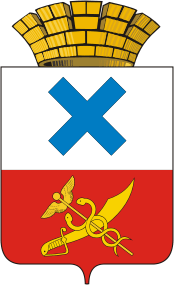 Дума Муниципального образования город ИрбитСедьмой созыв_____________________ заседаниеРЕШЕНИЕот   .11.2020 года №     г. Ирбит	О внесении изменений в Устав  Муниципального образования город Ирбит     В целях приведения Устава Муниципального образования город Ирбит в соответствии с Федеральными законами от 27.12.2018 № 558-ФЗ «О внесении изменений в Жилищный кодекс Российской Федерации в части упорядочения норм, регулирующих переустройство и (или) перепланировку помещений в многоквартирном доме», от 06.02.2019 № 3-ФЗ «О внесении изменений в статьи 21 и 26.3 Федерального закона «Об общих принципах организации законодательных (представительных) и исполнительных органов государственной власти субъектов Российской Федерации» и статьи 15 и 16 Федерального закона «Об общих принципах организации местного самоуправления в Российской Федерации», от 01.05.2019 № 87-ФЗ «О внесении изменений в Федеральный закон «Об общих принципах организации местного самоуправления в Российской Федерации», от 26.07.2019 № 228-ФЗ «О внесении изменений в статью 40 Федерального закона «Об общих принципах организации местного самоуправления в Российской Федерации» и статью 13.1 Федерального закона «О противодействии коррупции», от 02.08.2019 № 283-ФЗ «О внесении изменений в Градостроительный кодекс Российской Федерации и отдельные законодательные акты Российской Федерации», от 16.12.2019 № 432-ФЗ «О внесении изменений в отдельные законодательные акты Российской Федерации в целях совершенствования законодательства Российской Федерации о противодействии коррупции», от 06.03.2006 N 35-ФЗ «О противодействии терроризму», от 24.04.2020 № 148-ФЗ «О внесении изменений в отдельные законодательные акты Российской Федерации», Закона Свердловской области от 04.08.2020 № 89-ОЗ «О внесении изменений в статью 2 Закона Свердловской области «О гарантиях осуществления полномочий депутата представительного органа муниципального образования, члена выборного органа местного самоуправления, выборного должностного лица местного самоуправления в муниципальных образованиях, расположенных на территории Свердловской области», руководствуясь итогами проведения публичных слушаний в Муниципальном образовании город Ирбит от 02.11.2020 года,  статьей 22 Устава Муниципального образования город Ирбит, Дума Муниципального образования город ИрбитРЕШИЛА:1. Внести в Устав Муниципального образования город Ирбит следующие изменения:  1) наименование Устава изложить в следующей редакции: «Устав Городского округа «город Ирбит» Свердловской области»;  2) часть 1 статьи 2 изложить в следующей редакции: «1.  Наименование муниципального образования – Городской округ «город Ирбит» Свердловской области.Сокращенная форма наименования муниципального образования – ГО город Ирбит.В официальных символах муниципального образования, наименованиях органов местного самоуправления, выборных и иных должностных лиц местного самоуправления, муниципальных правовых актах, а также в других случаях, требующих указания наименования муниципального образования, допускается использование сокращенной формы наименования муниципального образования наравне с наименованием муниципального образования, определенным абзацем первым настоящей части.   Термины «Городской округ «город Ирбит» Свердловской области», «ГО город Ирбит», «городской округ», «муниципальное образование», применяемые в настоящем Уставе, имеют одинаковое значение.»;3) по всему тексту Устава, слова «Муниципальное образование город Ирбит» заменить на слова «Городской округ «город Ирбит» Свердловской области» в соответствующем падеже;4) пункт 9 части 1 статьи 6 изложить в следующей редакции: «9)  утверждение генеральных планов городского округа, правил землепользования и застройки, утверждение подготовленной на основе генеральных планов городского округа документации по планировке территории, выдача градостроительного плана земельного участка, расположенного в границах городского округа, выдача разрешений на строительство (за исключением случаев, предусмотренных Градостроительным кодексом Российской Федерации, иными федеральными законами), разрешений на ввод объектов в эксплуатацию при осуществлении строительства, реконструкции объектов капитального строительства, расположенных на территории городского округа, утверждение местных нормативов градостроительного проектирования городского округа, ведение информационной системы обеспечения градостроительной деятельности, осуществляемой на территории городского округа, резервирование земель и изъятие земельных участков в границах городского округа для муниципальных нужд, осуществление муниципального земельного контроля в границах городского округа, осуществление в случаях, предусмотренных Градостроительным кодексом Российской Федерации, осмотров зданий, сооружений и выдача рекомендаций об устранении выявленных в ходе таких осмотров нарушений, направление уведомления о соответствии указанных в уведомлении о планируемых строительстве или реконструкции объекта индивидуального жилищного строительства или садового дома (далее - уведомление о планируемом строительстве) параметров объекта индивидуального жилищного строительства или садового дома установленным параметрам и допустимости размещения объекта индивидуального жилищного строительства или садового дома на земельном участке, уведомления о несоответствии указанных в уведомлении о планируемом строительстве параметров объекта индивидуального жилищного строительства или садового дома установленным параметрам и (или) недопустимости размещения объекта индивидуального жилищного строительства или садового дома на земельном участке, уведомления о соответствии или несоответствии построенных или реконструированных объекта индивидуального жилищного строительства или садового дома требованиям законодательства о градостроительной деятельности при строительстве или реконструкции объектов индивидуального жилищного строительства или садовых домов на земельных участках, расположенных на территории городского округа, принятие в соответствии с гражданским законодательством Российской Федерации решения о сносе самовольной постройки, решения о сносе самовольной постройки или ее приведении в соответствие с предельными параметрами разрешенного строительства, реконструкции объектов капитального строительства, установленными правилами землепользования и застройки, документацией по планировке территории, или обязательными требованиями к параметрам объектов капитального строительства, установленными федеральными законами (далее также - приведение в соответствие с установленными требованиями), решения об изъятии земельного участка, не используемого по целевому назначению или используемого с нарушением законодательства Российской Федерации, осуществление сноса самовольной постройки или ее приведения в соответствие с установленными требованиями в случаях, предусмотренных Градостроительным кодексом Российской Федерации;»;5) пункт 33 части 1 статьи 6 изложить в следующей редакции: «33) создание условий для развития сельскохозяйственного производства, расширения рынка сельскохозяйственной продукции, сырья и продовольствия, содействие развитию малого и среднего предпринимательства, оказание поддержки социально ориентированным некоммерческим организациям, благотворительной деятельности и добровольчеству (волонтерству);»;6) пункт 44 части 1 статьи 6 изложить в следующей редакции: «44)  организация в соответствии с Федеральным законом от 24 июля 2007 года № 221-ФЗ «О кадастровой деятельности» выполнения комплексных кадастровых работ и утверждение карты-плана территории;»; 7) пункт 15 части 3 статьи 22 – признать утратившим силу;8) часть 3.1 статьи 24 изложить в следующей редакции: «3.1.  Осуществляющий свои полномочия на постоянной основе депутат, не вправе:1) заниматься предпринимательской деятельностью лично или через доверенных лиц;2) участвовать в управлении коммерческой или некоммерческой организацией, за исключением следующих случаев:а) участие на безвозмездной основе в управлении политической партией, органом профессионального союза, в том числе выборным органом первичной профсоюзной организации, созданной в органе местного самоуправления, аппарате избирательной комиссии муниципального образования, участие в съезде (конференции) или общем собрании иной общественной организации, жилищного, жилищно-строительного, гаражного кооперативов, товарищества собственников недвижимости;б) участие на безвозмездной основе в управлении некоммерческой организацией (кроме участия в управлении политической партией, органом профессионального союза, в том числе выборным органом первичной профсоюзной организации, созданной в органе местного самоуправления, аппарате избирательной комиссии муниципального образования, участия в съезде (конференции) или общем собрании иной общественной организации, жилищного, жилищно-строительного, гаражного кооперативов, товарищества собственников недвижимости) с предварительным уведомлением Губернатора Свердловской области в порядке, установленном законом Свердловской области;в) представление на безвозмездной основе интересов муниципального образования в совете муниципальных образований Свердловской области, иных объединениях муниципальных образований, а также в их органах управления;г) представление на безвозмездной основе интересов муниципального образования в органах управления и ревизионной комиссии организации, учредителем (акционером, участником) которой является муниципальное образование, в соответствии с муниципальными правовыми актами, определяющими порядок осуществления от имени муниципального образования полномочий учредителя организации либо порядок управления находящимися в муниципальной собственности акциями (долями в уставном капитале);д) иные случаи, предусмотренные федеральными законами;3) заниматься иной оплачиваемой деятельностью, за исключением преподавательской, научной и иной творческой деятельности. При этом преподавательская, научная и иная творческая деятельность не может финансироваться исключительно за счет средств иностранных государств, международных и иностранных организаций, иностранных граждан и лиц без гражданства, если иное не предусмотрено международным договором Российской Федерации или законодательством Российской Федерации;4) входить в состав органов управления, попечительских или наблюдательных советов, иных органов иностранных некоммерческих неправительственных организаций и действующих на территории Российской Федерации их структурных подразделений, если иное не предусмотрено международным договором Российской Федерации или законодательством Российской Федерации.»;  9) статью 26 дополнить частью 18 следующего содержания: «18. Депутату для осуществления своих полномочий на непостоянной основе гарантируется сохранение места работы (должности) на период, продолжительность которого составляет в совокупности шесть рабочих дней в месяц.»;        10) пункт 4 части 1 статьи 30 – признать утратившим силу;        11) пункт 12 части 1 статьи 30 изложить в следующей редакции: «12)  согласование переустройства и перепланировки помещений в многоквартирном доме;»;       12) пункт 39 части 1 статьи 30 изложить в следующей редакции: «39)  подготовка на основе генеральных планов городского округа документации по планировке территории, выдача градостроительного плана земельного участка, расположенного в границах городского округа, выдача разрешений на строительство (за исключением случаев, предусмотренных Градостроительным кодексом Российской Федерации, иными федеральными законами), разрешений на ввод объектов в эксплуатацию при осуществлении строительства, реконструкции объектов капитального строительства, расположенных на территории городского округа;»;13) пункт 54 части 1 статьи 30 изложить в следующей редакции: «54)  создание условий для развития сельскохозяйственного производства, расширения рынка сельскохозяйственной продукции, сырья и продовольствия, содействие развитию малого и среднего предпринимательства, оказание поддержки социально ориентированным некоммерческим организациям, благотворительной деятельности и добровольчеству (волонтерству);»;14) часть 1 статьи 30 дополнить пунктом 65 следующего содержания: «65) организация участия в профилактике терроризма и экстремизма в соответствии с полномочиями, установленными ст. 5.2 Федерального закона от 06.03.2006 N 35-ФЗ «О противодействии терроризму», а также в минимизации и (или) ликвидации последствий проявлений терроризма и экстремизма в границах городского округа.»;15) часть 4 статьи 57 изложить в следующей редакции: «4. Составление проекта местного бюджета основывается на: 1)  основных направлениях бюджетной и налоговой политики; 2) прогнозе социально-экономического развития; 3) муниципальных программах (проектах муниципальных программ, проектах изменений указанных программ).»;16) часть 6 статьи 57 изложить в следующей редакции: «6. Муниципальные программы, предлагаемые к реализации начиная с очередного финансового года, подлежат утверждению постановлением администрации Городского округа «город Ирбит» Свердловской области до конца текущего финансового года.»;17) часть 5 статьи 60 – признать утратившей силу; 18)  часть 6 статьи 60 изложить в следующей редакции: «6.  Главный распорядитель (распорядитель) бюджетных средств, главный администратор (администратор) доходов бюджета, главный администратор (администратор) источников финансирования дефицита бюджета осуществляют внутренний финансовый аудит.»;19) часть 7 статьи 60 – признать утратившей силу.        2. Направить настоящее Решение на государственную регистрацию в Управление Министерства юстиции Российской Федерации по Свердловской области.3. Настоящее Решение после государственной регистрации в Управлении Министерства юстиции Российской Федерации по Свердловской области опубликовать в Ирбитской общественно-политической газете «Восход».4. Настоящее Решение вступает в силу со дня его официального опубликования.Председатель Думы                                              Глава МуниципальногоМуниципального                                                   образования город Ирбитобразования город Ирбит                                                                                                                                П.Н. Томшин                                                          Н.В. Юдин